VOUCHER zniżkowy 100 zł(EL-KAG Liga Futsalu)– Regulamin –„Voucher zniżkowy 100 zł” uprawnia posiadacza Vouchera do otrzymania zniżki kwotowej w wysokości 100 zł, przy jednorazowym zakupie okularów korekcyjnych lub przeciwsłonecznych, w salonachOptyk Walczyk: Rynek 12 ; ul. Kopernika 5, w Nowym Sączu.Klient może skorzystać ze zniżki jeśli wysokość jego zakupu jest równa bądź większa kwocie 500 zł.Voucher zniżkowy nie może być wymieniony na gotówkę ani inny ekwiwalent pieniężny.Voucher zniżkowy nie łączy się z innymi ofertami promocyjnymi/zniżkowymi.
Voucher nie może być sumowany – przy jednorazowym zakupie nie można skorzystać z np. z dwóch lub więcej Voucherów jednocześnie.Voucher zniżkowy może zostać wykorzystany do 31.03.2019 r. Regulamin dostępny również na stronie:www.naszoptyk.pl/promocje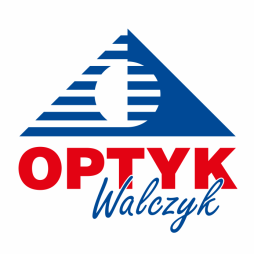 